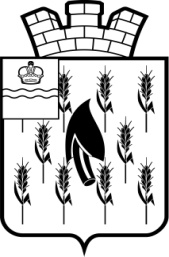 СОБРАНИЕ ПРЕДСТАВИТЕЛЕЙГОРОДСКОГО ПОСЕЛЕНИЯ«ПОСЕЛОК ВОРОТЫНСК»РЕШЕНИЕ24 декабря 2019 г.                                                                                                             №  36В целях мобилизации доходов в бюджет городского поселения «Поселок Воротынск», оптимизации использования муниципального имущества, руководствуясь ст. 14, ст. 50 Федерального закона от 06.10.2003 № 131-ФЗ «Об общих принципах организации местного самоуправления в Российской Федерации», Федеральным законом от 21.12.2001 № 178-ФЗ «О приватизации государственного и муниципального имущества», Уставом городского поселения «Поселок Воротынск»Собрание представителей  РЕШИЛО:1. Утвердить прогнозный план (программу) приватизации муниципального имущества городского поселения «Поселок Воротынск» на 2020 год (приложение № 1).2. Настоящее решение вступает в силу после его официального опубликования (обнародования).             ГлаваГП «Поселок Воротынск»                                                                  О.И. ЛитвиноваПриложение № 1к решению Собрания представителей ГП «Поселок Воротынск»от 24  декабря  2019 г. № 36 ПРОГНОЗНЫЙ ПЛАН (ПРОГРАММА)ПРИВАТИЗАЦИИ МУНИЦИПАЛЬНОГО ИМУЩЕСТВАГОРОДСКОГО ПОСЕЛЕНИЯ  "ПОСЕЛОК ВОРОТЫНСК" НА 2020 ГОДРаздел 1. ЗАДАЧИ ПРИВАТИЗАЦИИ ИМУЩЕСТВА ГОРОДСКОГО ПОСЕЛЕНИЯ «ПОСЕЛОК ВОРОТЫНСК»Прогнозный план (программа) приватизации муниципального имущества городского поселения "Поселок Воротынск" на 2020 год (далее по тексту - Программа приватизации) разработан в соответствии с Федеральным законом от 06.10.2003 N 131-ФЗ "Об общих принципах организации местного самоуправления в Российской Федерации", Федеральным законом от 21.12.2001 N 178-ФЗ "О приватизации государственного и муниципального имущества", Уставом городского поселения "Поселок Воротынск".Основной задачей приватизации муниципального имущества в 2020году, как части формируемой в условиях рыночной экономики системы управления муниципальным имуществом, является оптимизация структуры муниципальной собственности за счет приватизации муниципального имущества.Главными целями приватизации в 2020 году являются:- обеспечение поступления неналоговых доходов в бюджет городского поселения от приватизации муниципального имущества;- сокращение расходов из бюджета городского поселения на содержание имущества.Основные принципы формирования Программы приватизации: - экономически обоснованный выбор объектов, подлежащих приватизации;- установление способов приватизации, обеспечивающих максимальный доход бюджета поселения.Реализация указанных задач будет достигаться за счет принятия решений о способе и цене приватизируемого имущества на основании анализа складывающейся экономической ситуации, проведения полной инвентаризации и независимой оценки имущества. Начальная цена продажи объектов будет устанавливаться на основании рыночной стоимости, определенной в соответствии с требованиями Федерального закона от 29.07.1998 N 135-ФЗ "Об оценочной деятельности в Российской Федерации".Решение об условиях приватизации муниципального имущества принимается администрацией городского поселения «Поселок Воротынск» в соответствии с Программой приватизации муниципального имущества на соответствующий год.В результате процесса приватизации структурных изменений в экономике городского поселения "Поселок Воротынск»" не произойдет.Раздел 2. МУНИЦИПАЛЬНОЕ ИМУЩЕСТВО ГОРОДСКОГО ПОСЕЛЕНИЯ «ПОСЕЛОК ВОРОТЫНСК», ПРИВАТИЗАЦИЯ КОТОРОГО ПЛАНИРУЕТСЯ В 2020г.Об утверждении прогнозного плана (программы) приватизации муниципального имущества на 2020 год№п/пНаименование имущества (объект права), кадастровый номерМестонахождение имуществаПлощадь, кв.м., протяженность, кмСпособ приватизацииСрок приватизации01. Нежилое здание с кадастровым номером 40:01:030409:444 и  земельным участкомкадастровым номером 40:01:030409:502Калужская область, Бабынинский район, п. Воротынск, пер. Лесной,  д.1275.6 кв.м.3274 кв.м.аукционВ течение 2020г.02. Нежилое здание с кадастровым номером 40:01:000000:531 и  земельным участкомкадастровым номером 40:01:030415:625Калужская область, Бабынинский район, п. Воротынск, ул. Шестакова,  д.16а1181.1 кв.м.2194 кв.м.аукционВ течение 2020г.